Publicado en Barcelona el 22/11/2022 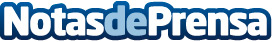 La temporada de descuentos avanza ante el invierno del descontento de los consumidores Las interrupciones en la cadena de suministro mundial o la inseguridad energética derivada de las sanciones rusas en Europa son dos de los factores por los que los consumidores se ven afectados por un sentimiento de negatividad, según Manhattan Associates. Los minoristas tienen que replantearse sus enfoques de venta tradicionales, iniciando mayores descuentos antes y durante más tiempo, lo que inevitablemente supone una tensión añadida en las cadenas de suministroDatos de contacto:Manhattan Associates Lewis +34935228600Nota de prensa publicada en: https://www.notasdeprensa.es/la-temporada-de-descuentos-avanza-ante-el_1 Categorias: Sociedad Logística Ciberseguridad Consumo Servicios Técnicos http://www.notasdeprensa.es